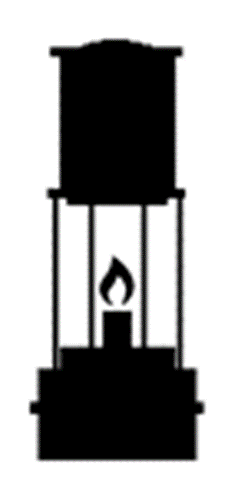 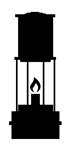 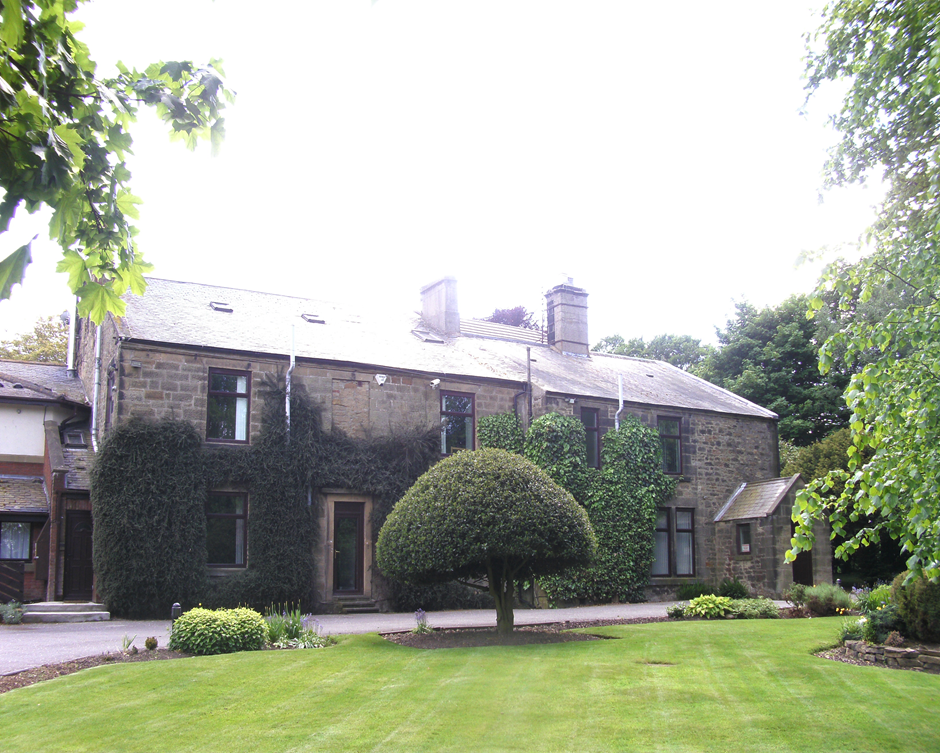 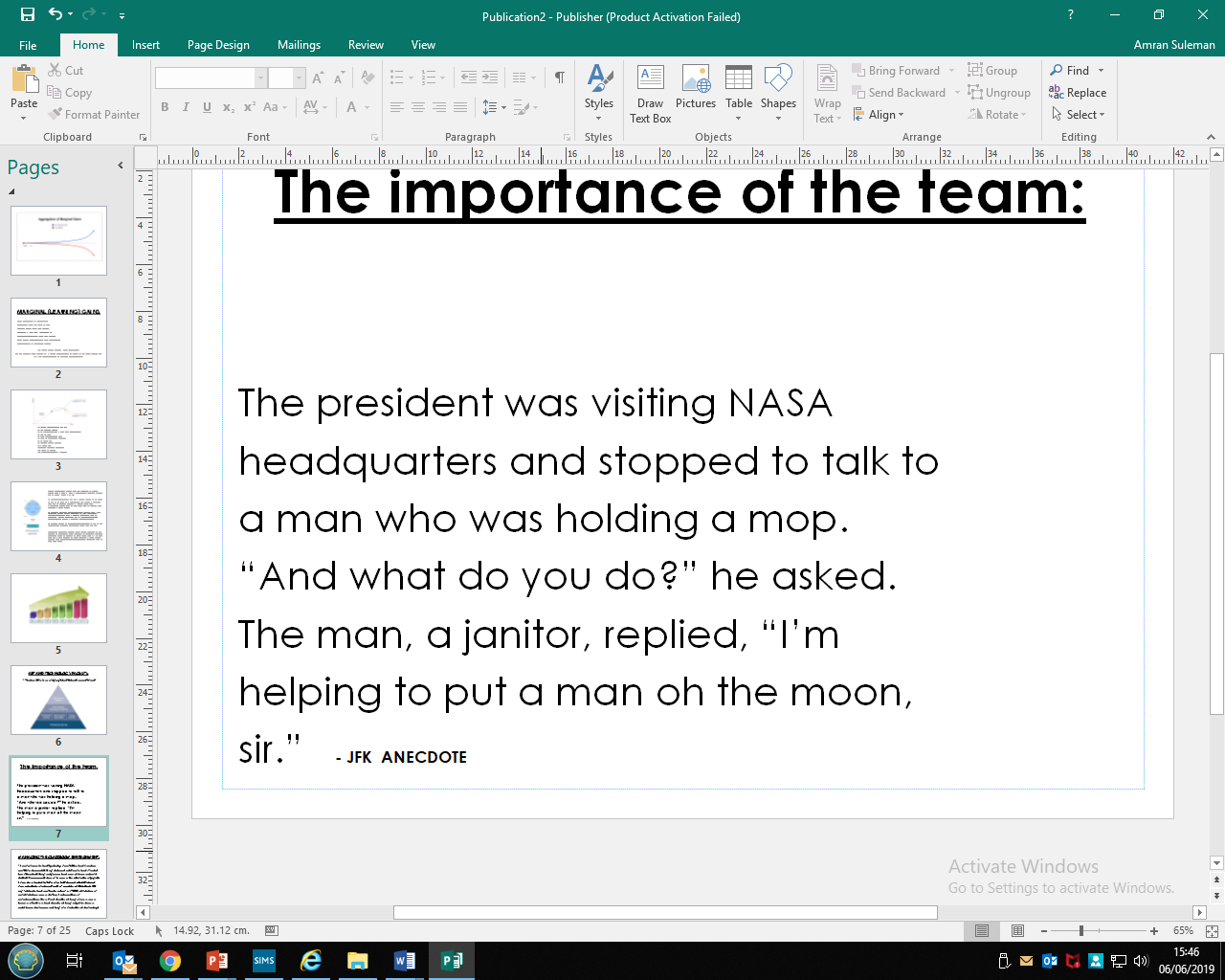 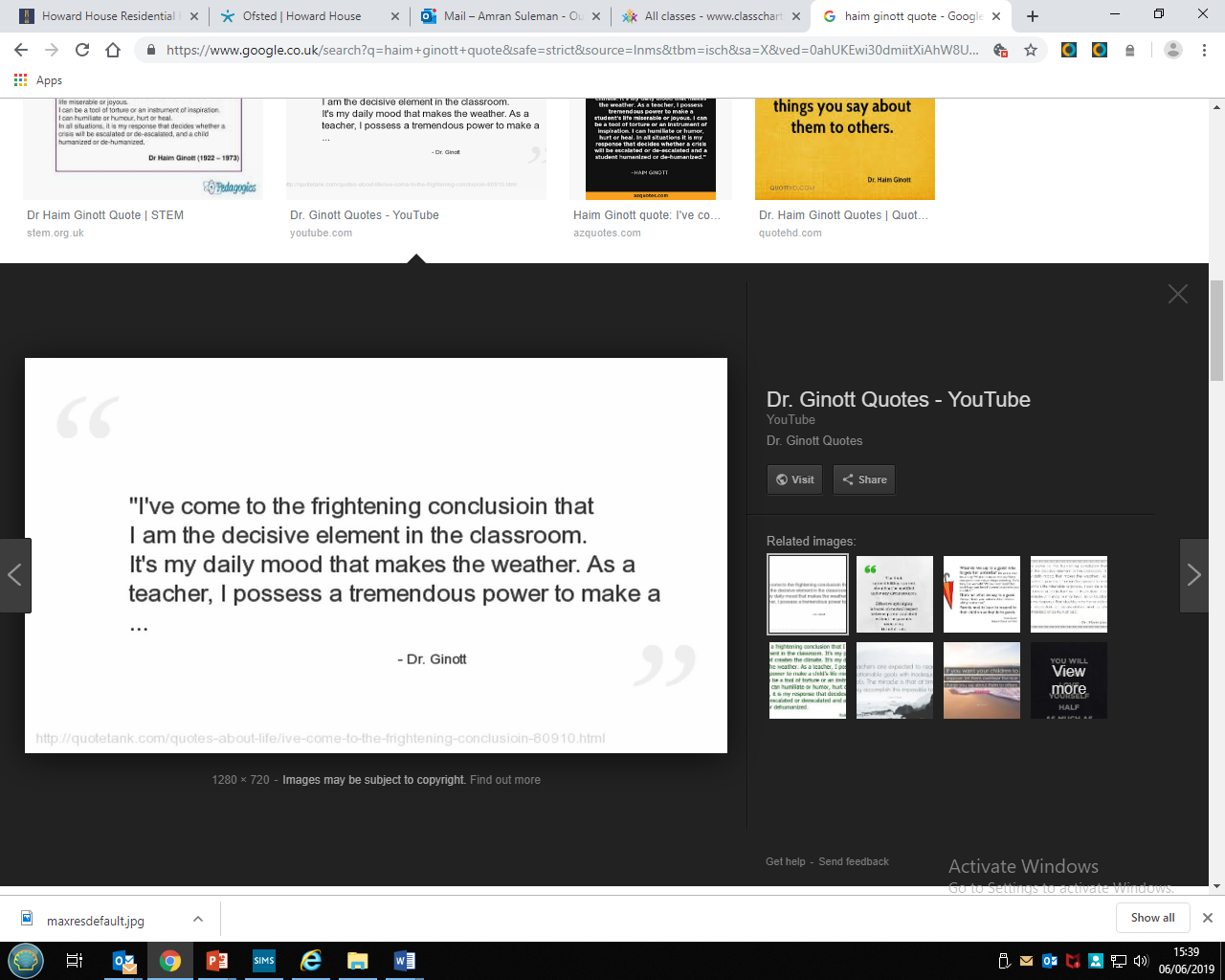 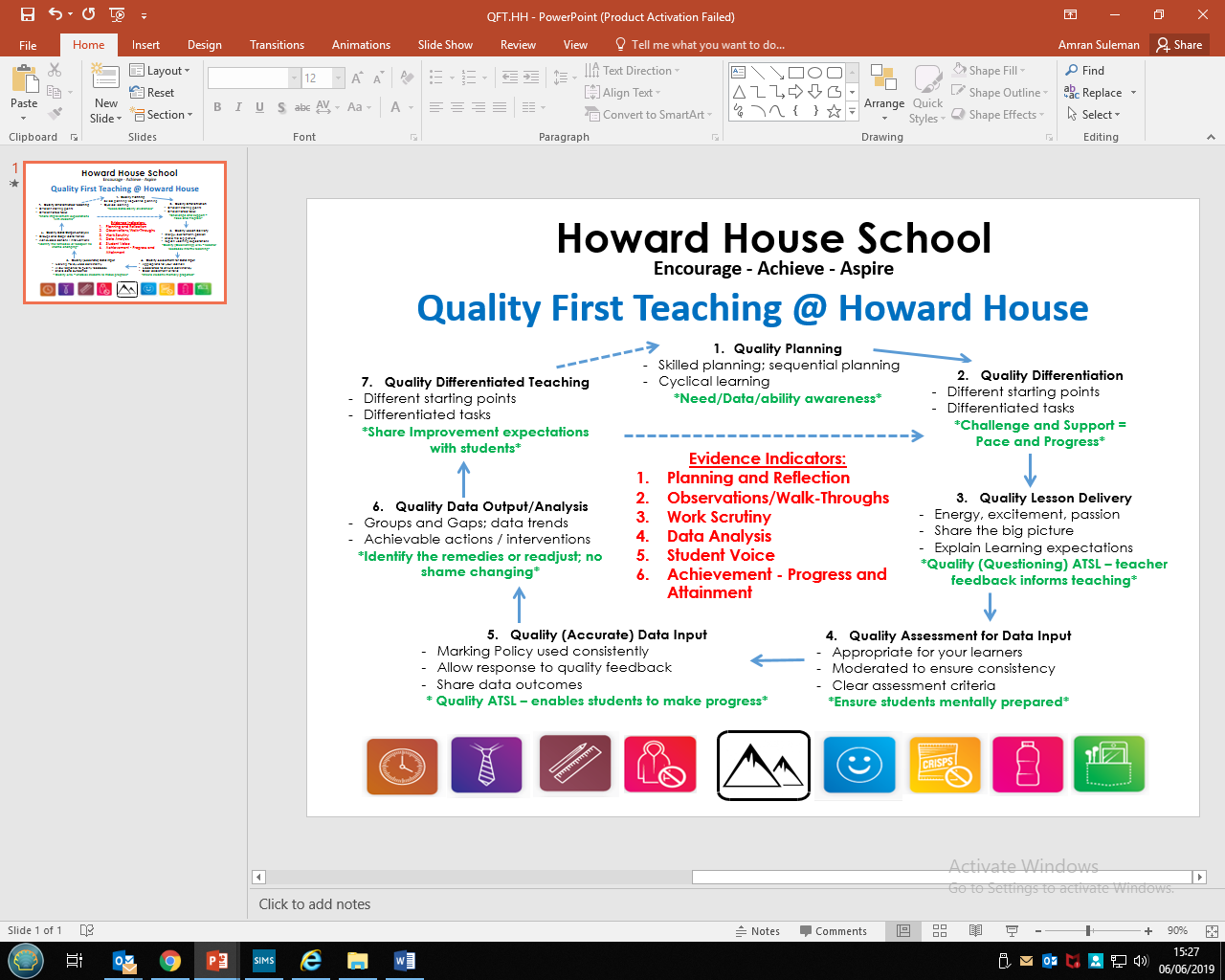 Objective 1What will be the measurement of success?What will be the measurement of success?What will be the measurement of success?What will be the measurement of success?What will be the measurement of success?Not MetNot MetPartially MetMetExceededWhat evidence will you collect for this?What evidence will you collect for this?What evidence will you collect for this?What evidence will you collect for this?What evidence will you collect for this?Who/What can support you in this and how – CPD, etc?Who/What can support you in this and how – CPD, etc?Who/What can support you in this and how – CPD, etc?Who/What can support you in this and how – CPD, etc?Who/What can support you in this and how – CPD, etc?Term 1.1 Review of Objective 1 (by October 2019)Term 1.1 Review of Objective 1 (by October 2019)Term 1.1 Review of Objective 1 (by October 2019)Term 1.1 Review of Objective 1 (by October 2019)Are you on course to be successful with this objective?Are you on course to be successful with this objective?Are you on course to be successful with this objective?Are you on course to be successful with this objective?What is the evidence for this?What is the evidence for this?What is the evidence for this?What is the evidence for this?What next steps will you take (including support needed) to achieve this objective?What next steps will you take (including support needed) to achieve this objective?What next steps will you take (including support needed) to achieve this objective?What next steps will you take (including support needed) to achieve this objective?Signed: Appraiser Date:Signed: AppraiseeDate:Term 1.2 Review of Objective 1 (by December 2019)Term 1.2 Review of Objective 1 (by December 2019)Term 1.2 Review of Objective 1 (by December 2019)Term 1.2 Review of Objective 1 (by December 2019)Are you on course to be successful with this objective?Are you on course to be successful with this objective?Are you on course to be successful with this objective?Are you on course to be successful with this objective?What is the evidence for this?What is the evidence for this?What is the evidence for this?What is the evidence for this?What next steps will you take (including support needed) to achieve this objective?What next steps will you take (including support needed) to achieve this objective?What next steps will you take (including support needed) to achieve this objective?What next steps will you take (including support needed) to achieve this objective?Signed: Appraiser Date:Signed: AppraiseeDate:Term 2.1 Review of Objective 1 (by February 2020)Term 2.1 Review of Objective 1 (by February 2020)Term 2.1 Review of Objective 1 (by February 2020)Term 2.1 Review of Objective 1 (by February 2020)Are you on course to be successful with this objective?Are you on course to be successful with this objective?Are you on course to be successful with this objective?Are you on course to be successful with this objective?What is the evidence for this?What is the evidence for this?What is the evidence for this?What is the evidence for this?What next steps will you take (including support needed) to achieve this objective?What next steps will you take (including support needed) to achieve this objective?What next steps will you take (including support needed) to achieve this objective?What next steps will you take (including support needed) to achieve this objective?Signed: Appraiser Date:Signed: AppraiseeDate:Term 2.2 Review of Objective 1 (by April 2020)Term 2.2 Review of Objective 1 (by April 2020)Term 2.2 Review of Objective 1 (by April 2020)Term 2.2 Review of Objective 1 (by April 2020)Are you on course to be successful with this objective?Are you on course to be successful with this objective?Are you on course to be successful with this objective?Are you on course to be successful with this objective?What is the evidence for this?What is the evidence for this?What is the evidence for this?What is the evidence for this?What next steps will you take (including support needed) to achieve this objective?What next steps will you take (including support needed) to achieve this objective?What next steps will you take (including support needed) to achieve this objective?What next steps will you take (including support needed) to achieve this objective?Signed: Appraiser Date:Signed: AppraiseeDate:Term 3.1 Review of Objective 1 (by June 2020)Term 3.1 Review of Objective 1 (by June 2020)Term 3.1 Review of Objective 1 (by June 2020)Term 3.1 Review of Objective 1 (by June 2020)Are you on course to be successful with this objective?Are you on course to be successful with this objective?Are you on course to be successful with this objective?Are you on course to be successful with this objective?What is the evidence for this?What is the evidence for this?What is the evidence for this?What is the evidence for this?What next steps will you take (including support needed) to achieve this objective?What next steps will you take (including support needed) to achieve this objective?What next steps will you take (including support needed) to achieve this objective?What next steps will you take (including support needed) to achieve this objective?Signed: Appraiser Date:Signed: AppraiseeDate:Final Review of Objective 1 (by September 2020)Final Review of Objective 1 (by September 2020)Final Review of Objective 1 (by September 2020)Final Review of Objective 1 (by September 2020)Final Review of Objective 1 (by September 2020)Final Review of Objective 1 (by September 2020)How successful have you been with this objective?How successful have you been with this objective?How successful have you been with this objective?How successful have you been with this objective?How successful have you been with this objective?How successful have you been with this objective?What is the evidence for this?What is the evidence for this?What is the evidence for this?What is the evidence for this?What is the evidence for this?What is the evidence for this?What have you learned from this and how does it inform next year’s appraisal cycle?What have you learned from this and how does it inform next year’s appraisal cycle?What have you learned from this and how does it inform next year’s appraisal cycle?What have you learned from this and how does it inform next year’s appraisal cycle?What have you learned from this and how does it inform next year’s appraisal cycle?What have you learned from this and how does it inform next year’s appraisal cycle?Signed: Appraiser Date:Signed: AppraiseeDate:Assessment of objective (Underline)Not metPartially MetMetMetExceededFinal Comments by Appraisal LeadFinal Comments by AppraiseeSigned:     Appraisal LeadDate:Signed:     Appraisee  Date:Objective 2What will be the measurement of success?What will be the measurement of success?What will be the measurement of success?What will be the measurement of success?What will be the measurement of success?Not MetNot MetPartially MetMetExceededWhat evidence will you collect for this?What evidence will you collect for this?What evidence will you collect for this?What evidence will you collect for this?What evidence will you collect for this?Who/What can support you in this and how – CPD, etc?Who/What can support you in this and how – CPD, etc?Who/What can support you in this and how – CPD, etc?Who/What can support you in this and how – CPD, etc?Who/What can support you in this and how – CPD, etc?Term 1.1 Review of Objective 2 (by October 2019)Term 1.1 Review of Objective 2 (by October 2019)Term 1.1 Review of Objective 2 (by October 2019)Term 1.1 Review of Objective 2 (by October 2019)Are you on course to be successful with this objective?Are you on course to be successful with this objective?Are you on course to be successful with this objective?Are you on course to be successful with this objective?What is the evidence for this?What is the evidence for this?What is the evidence for this?What is the evidence for this?What next steps will you take (including support needed) to achieve this objective?What next steps will you take (including support needed) to achieve this objective?What next steps will you take (including support needed) to achieve this objective?What next steps will you take (including support needed) to achieve this objective?Signed: Appraiser Date:Signed: AppraiseeDate:Term 1.2 Review of Objective 2 (by December 2019)Term 1.2 Review of Objective 2 (by December 2019)Term 1.2 Review of Objective 2 (by December 2019)Term 1.2 Review of Objective 2 (by December 2019)Are you on course to be successful with this objective?Are you on course to be successful with this objective?Are you on course to be successful with this objective?Are you on course to be successful with this objective?What is the evidence for this?What is the evidence for this?What is the evidence for this?What is the evidence for this?What next steps will you take (including support needed) to achieve this objective?What next steps will you take (including support needed) to achieve this objective?What next steps will you take (including support needed) to achieve this objective?What next steps will you take (including support needed) to achieve this objective?Signed: Appraiser Date:Signed: AppraiseeDate:Term 2.1 Review of Objective 2 (by February 2020)Term 2.1 Review of Objective 2 (by February 2020)Term 2.1 Review of Objective 2 (by February 2020)Term 2.1 Review of Objective 2 (by February 2020)Are you on course to be successful with this objective?Are you on course to be successful with this objective?Are you on course to be successful with this objective?Are you on course to be successful with this objective?What is the evidence for this?What is the evidence for this?What is the evidence for this?What is the evidence for this?What next steps will you take (including support needed) to achieve this objective?What next steps will you take (including support needed) to achieve this objective?What next steps will you take (including support needed) to achieve this objective?What next steps will you take (including support needed) to achieve this objective?Signed: Appraiser Date:Signed: AppraiseeDate:Term 2.2 Review of Objective 2 (by April 2020)Term 2.2 Review of Objective 2 (by April 2020)Term 2.2 Review of Objective 2 (by April 2020)Term 2.2 Review of Objective 2 (by April 2020)Are you on course to be successful with this objective?Are you on course to be successful with this objective?Are you on course to be successful with this objective?Are you on course to be successful with this objective?What is the evidence for this?What is the evidence for this?What is the evidence for this?What is the evidence for this?What next steps will you take (including support needed) to achieve this objective?What next steps will you take (including support needed) to achieve this objective?What next steps will you take (including support needed) to achieve this objective?What next steps will you take (including support needed) to achieve this objective?Signed: Appraiser Date:Signed: AppraiseeDate:Term 3.1 Review of Objective 2 (by June 2020)Term 3.1 Review of Objective 2 (by June 2020)Term 3.1 Review of Objective 2 (by June 2020)Term 3.1 Review of Objective 2 (by June 2020)Are you on course to be successful with this objective?Are you on course to be successful with this objective?Are you on course to be successful with this objective?Are you on course to be successful with this objective?What is the evidence for this?What is the evidence for this?What is the evidence for this?What is the evidence for this?What next steps will you take (including support needed) to achieve this objective?What next steps will you take (including support needed) to achieve this objective?What next steps will you take (including support needed) to achieve this objective?What next steps will you take (including support needed) to achieve this objective?Signed: Appraiser Date:Signed: AppraiseeDate:Final Review of Objective 2 (by September 2020)Final Review of Objective 2 (by September 2020)Final Review of Objective 2 (by September 2020)Final Review of Objective 2 (by September 2020)Final Review of Objective 2 (by September 2020)Final Review of Objective 2 (by September 2020)How successful have you been with this objective?How successful have you been with this objective?How successful have you been with this objective?How successful have you been with this objective?How successful have you been with this objective?How successful have you been with this objective?What is the evidence for this?What is the evidence for this?What is the evidence for this?What is the evidence for this?What is the evidence for this?What is the evidence for this?What have you learned from this and how does it inform next year’s appraisal cycle?What have you learned from this and how does it inform next year’s appraisal cycle?What have you learned from this and how does it inform next year’s appraisal cycle?What have you learned from this and how does it inform next year’s appraisal cycle?What have you learned from this and how does it inform next year’s appraisal cycle?What have you learned from this and how does it inform next year’s appraisal cycle?Signed: Appraiser Date:Signed: AppraiseeDate:Assessment of objective (Underline)Not metPartially MetMetMetExceededFinal Comments by Appraisal LeadFinal Comments by AppraiseeSigned:     Appraisal LeadDate:Signed:     Appraisee  Date:Objective 3What will be the measurement of success?What will be the measurement of success?What will be the measurement of success?What will be the measurement of success?What will be the measurement of success?Not MetNot MetPartially MetMetExceededWhat evidence will you collect for this?What evidence will you collect for this?What evidence will you collect for this?What evidence will you collect for this?What evidence will you collect for this?Who/What can support you in this and how – CPD, etc?Who/What can support you in this and how – CPD, etc?Who/What can support you in this and how – CPD, etc?Who/What can support you in this and how – CPD, etc?Who/What can support you in this and how – CPD, etc?Term 1.1 Review of Objective 3 (by October 2019)Term 1.1 Review of Objective 3 (by October 2019)Term 1.1 Review of Objective 3 (by October 2019)Term 1.1 Review of Objective 3 (by October 2019)Are you on course to be successful with this objective?Are you on course to be successful with this objective?Are you on course to be successful with this objective?Are you on course to be successful with this objective?What is the evidence for this?What is the evidence for this?What is the evidence for this?What is the evidence for this?What next steps will you take (including support needed) to achieve this objective?What next steps will you take (including support needed) to achieve this objective?What next steps will you take (including support needed) to achieve this objective?What next steps will you take (including support needed) to achieve this objective?Signed: Appraiser Date:Signed: AppraiseeDate:Term 1.2 Review of Objective 3 (by December 2019)Term 1.2 Review of Objective 3 (by December 2019)Term 1.2 Review of Objective 3 (by December 2019)Term 1.2 Review of Objective 3 (by December 2019)Are you on course to be successful with this objective?Are you on course to be successful with this objective?Are you on course to be successful with this objective?Are you on course to be successful with this objective?What is the evidence for this?What is the evidence for this?What is the evidence for this?What is the evidence for this?What next steps will you take (including support needed) to achieve this objective?What next steps will you take (including support needed) to achieve this objective?What next steps will you take (including support needed) to achieve this objective?What next steps will you take (including support needed) to achieve this objective?Signed: Appraiser Date:Signed: AppraiseeDate:Term 2.1 Review of Objective 3 (by February 2020)Term 2.1 Review of Objective 3 (by February 2020)Term 2.1 Review of Objective 3 (by February 2020)Term 2.1 Review of Objective 3 (by February 2020)Are you on course to be successful with this objective?Are you on course to be successful with this objective?Are you on course to be successful with this objective?Are you on course to be successful with this objective?What is the evidence for this?What is the evidence for this?What is the evidence for this?What is the evidence for this?What next steps will you take (including support needed) to achieve this objective?What next steps will you take (including support needed) to achieve this objective?What next steps will you take (including support needed) to achieve this objective?What next steps will you take (including support needed) to achieve this objective?Signed: Appraiser Date:Signed: AppraiseeDate:Term 2.2 Review of Objective 3 (by April 2020)Term 2.2 Review of Objective 3 (by April 2020)Term 2.2 Review of Objective 3 (by April 2020)Term 2.2 Review of Objective 3 (by April 2020)Are you on course to be successful with this objective?Are you on course to be successful with this objective?Are you on course to be successful with this objective?Are you on course to be successful with this objective?What is the evidence for this?What is the evidence for this?What is the evidence for this?What is the evidence for this?What next steps will you take (including support needed) to achieve this objective?What next steps will you take (including support needed) to achieve this objective?What next steps will you take (including support needed) to achieve this objective?What next steps will you take (including support needed) to achieve this objective?Signed: Appraiser Date:Signed: AppraiseeDate:Term 3.1 Review of Objective 3 (by June 2020)Term 3.1 Review of Objective 3 (by June 2020)Term 3.1 Review of Objective 3 (by June 2020)Term 3.1 Review of Objective 3 (by June 2020)Are you on course to be successful with this objective?Are you on course to be successful with this objective?Are you on course to be successful with this objective?Are you on course to be successful with this objective?What is the evidence for this?What is the evidence for this?What is the evidence for this?What is the evidence for this?What next steps will you take (including support needed) to achieve this objective?What next steps will you take (including support needed) to achieve this objective?What next steps will you take (including support needed) to achieve this objective?What next steps will you take (including support needed) to achieve this objective?Signed: Appraiser Date:Signed: AppraiseeDate:Final Review of Objective 3 (by September 2020)Final Review of Objective 3 (by September 2020)Final Review of Objective 3 (by September 2020)Final Review of Objective 3 (by September 2020)Final Review of Objective 3 (by September 2020)Final Review of Objective 3 (by September 2020)How successful have you been with this objective?How successful have you been with this objective?How successful have you been with this objective?How successful have you been with this objective?How successful have you been with this objective?How successful have you been with this objective?What is the evidence for this?What is the evidence for this?What is the evidence for this?What is the evidence for this?What is the evidence for this?What is the evidence for this?What have you learned from this and how does it inform next year’s appraisal cycle?What have you learned from this and how does it inform next year’s appraisal cycle?What have you learned from this and how does it inform next year’s appraisal cycle?What have you learned from this and how does it inform next year’s appraisal cycle?What have you learned from this and how does it inform next year’s appraisal cycle?What have you learned from this and how does it inform next year’s appraisal cycle?Signed: Appraiser Date:Signed: AppraiseeDate:Assessment of objective (Underline)Not metPartially MetMetMetExceededStandardNot CompetentCompetentHighly CompetentSubstantialSustainedEvidenced1. Set high expectations which inspire, motivate and challenge students2. Promote good progress and outcomes by students3. Demonstrate good subject and curriculum knowledge4. Plan and teach well-structured lessons5. Adapt teaching to respond to the strengths and needs of all students6. Make accurate and productive use of assessment7. Manage behaviour effectively to ensure a good and safe learning environment8. Fulfil wider professional responsibilitiesFinal Comments by Appraisal LeadFinal Comments by AppraiseeSigned:     Appraisal LeadDate:Signed:     Appraisee  Date: